Поздравляем
с Днём рождения в октябре!Желаем счастья, тепла и добра,
Чтоб все неудачи сгорели дотла!
Чтоб жить не тужить до ста лет довелось!
Пусть сбудется все, что еще не сбылось!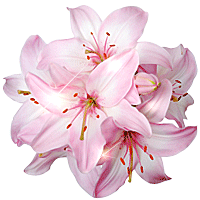 Поздравляем
с Днём рождения в сентябре!Пусть улыбкой доброй, нежной,
Каждый день для Вас начинается!
Пусть заботы, тревоги житейские
На пути Вам реже встречаются!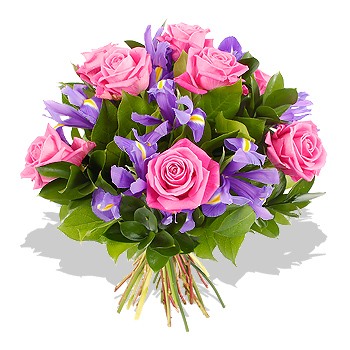 Детловская Елена МихайловнаТурко Светлана МихайловнаМицура Александр МихайловичСавенко Марина НиколаевнаВежновец Елена АлександровнаКадол Виталий АлександровичДубровская Татьяна АнатольевнаКузнецова Екатерина Александровна02.1003.1009.1012.1012.1021.1027.1030.10Сесликова Наталья АлександровнаБоровая Ангелина КонстантиновнаМаргулец Крестина ВикторовнаСиленко Наталья ГеннадьевнаШелковникова Татьяна ГригорьевнаЗайцева Татьяна АлександровнаМартыненко Елена Николаевна Лемба Елена ГеоргиевнаМастич Анастасия ВладимировнаСузько Ирина МихайловнаСупиченко Инна Михайловна02.0905.0907.0909.0917.0918.0918.0921.0923.0923.0930.09